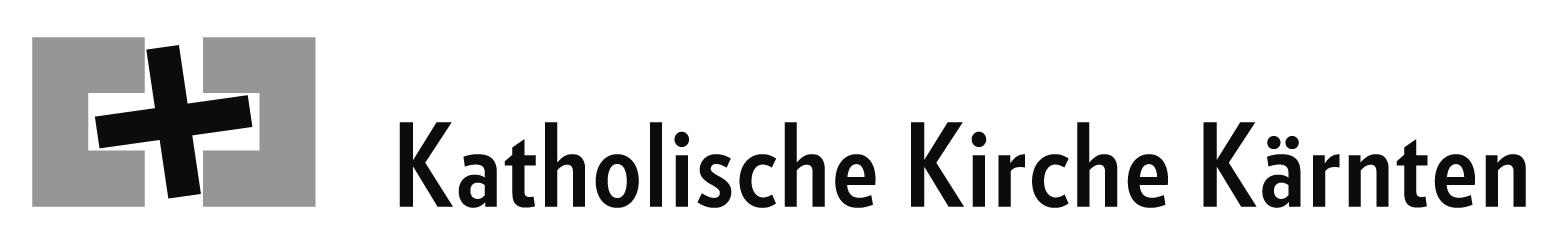 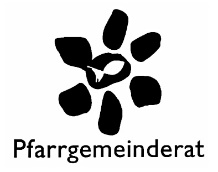 Der Pfarrgemeinderat ist jenes Kollegium der Pfarre, das zusammen mit dem Pfarrvorsteher für die Seelsorge verantwortlich ist, sie mitträgt und Fragen des pfarrlichen Lebens entscheidet.Wahlberechtigt sind Katholiken, die am Wahltag in der Pfarre ihren ordentlichen Wohnsitz oder gewöhnlichen Aufenthalt haben und vor dem 1. Jänner des Wahljahres das 14. Lebensjahr vollendet haben. Die Wahlberechtigung ist auf Verlangen nachzuweisen. Wählbar sind alle wahlberechtigten Mitglieder der Pfarrgemeinde, die vor dem 1. Jänner des Wahljahres das 16. Lebensjahr vollendet haben;gewillt sind, die Aufgaben und Pflichten im Pfarrgemeinderat und seinen Ausschüssen zu erfüllen;ordnungsgemäß zur Wahl vorgeschlagen wurden und die Kandidatur schriftlich angenommen haben;sich aktiv am Pfarrleben beteiligen.Amtliche und entsandte Mitglieder des Pfarrgemeinderates stehen nicht zur Wahl. Die feststehenden Namen können im Pfarramt erfragt werden.Kandidatinnen-/KandidatenvorschlägeDer Wahlvorstand ruft alle Wahlberechtigten der Pfarre auf, wählbare Personen als Kandidatinnen/Kandidaten für die Pfarrgemeinderatswahl vorzuschlagen. Formulare (Kandidatenfalter) für schriftliche Wahlvorschläge sind im Pfarramt erhältlich.Die Kandidatinnen-/Kandidatenvorschläge müssen bis spätestens 06. Februar 2022 beim Pfarramt einlangen.Wer an der Wahlausübung am Wahltag verhindert ist, kann bis zum 10. März 2022 um die Zusendung der Wahlunterlagen ersuchen. Die Wahlunterlagen müssen bis spätestens vor der Wahl oder während der Wahlzeiten am Wahltag selbst bei der Wahlkommision eintreffen.Ihr WahlvorstandPfarrsiegel